Tabela końcowa I rundy Podlaskiej Akademickiej Ligi Międzyuczelnianej w Tenisie Stołowym Kobiet									21:21Tabela końcowa I rundy Podlaskiej Akademickiej Ligi Międzyuczelnianej w Tenisie Stołowym Mężczyzn											42:42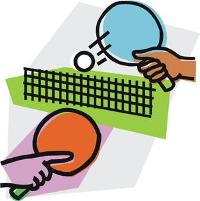 Uniwersytet MedycznyUniwersytet w BiałymstokuPolitechnika BiałostockaPunktySetyMiejsceUniwersytet Medyczny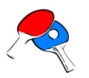 6:16:1412:2IUniwersytet w Białymstoku1:65:236:8IIPolitechnika Białostocka1:62:523:11IIIUniwersytet MedycznyUniwersytet w BiałymstokuWyższa  Szkoła WF i SportuPolitechnika BiałostockaPunktySetyMiejsceUniwersytet Medyczny2:52:50:734:17IVUniwersytet w Białymstoku5:23:43:4411:10IIIWyższa  Szkoła WF i Sportu5:24:3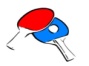 5:2614:7IPolitechnika Białostocka7:04:32:5513:8II